TitleBachelor Thesis / Master Thesis / Seminar PaperTo obtain the degree of Bachelor / Master of Science at the Faculty of Economics, Information Systems and Business Law at the University of Siegen. Surname, First Name:	Mustermann, MaxAddress:			Mustermann Straße 1				57076 SiegenE-Mail:				max.mustermann@student.uni-siegen.deStudies:			xxxMatriculation number:		111 111Semester:		xxxExaminer:			Prof. Dr. Giuseppe StrinaDate of submisison:	Executive SummaryPlease enclose the Executive Summary behind the cover page. Note, first, that the Executive Summary is not listed in the table of contents, and second, that you use the Standard style for the Executive Summary.Table of contentsExecutive Summary	IITable of contents	IIITable directory	IVTable of figures	VList of abbreviations	VI1.	Introduction	72.	Body	82.1.	Breakdown 1	82.1.1.	Breakdown 2	83.	End	9Bibliography	XAppendix	XIStatutory Declaration	XIITable directoryTable 1 – Plan results of XY GmbH	8Table of figuresFigure 1 – Example XY	8List of abbreviationsPlease note that common abbreviations such as e.B. do not have to be listed.AG	–	ArbeitgeberAN	–	ArbeitnehmerIntroduction[Continuous text]...BodyGraphics & tables please provide with line break: Top and bottom.[Continuous text] ...Breakdown 1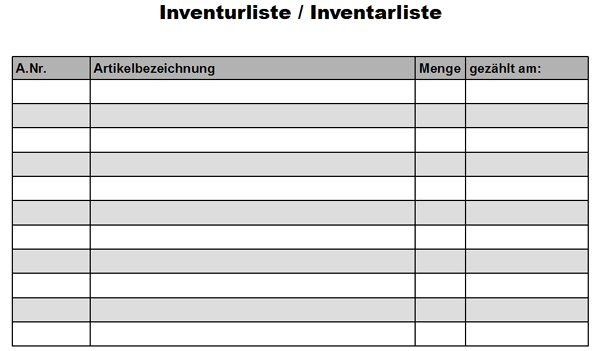 Source: Own presentation according to...[Continuous text] ...Breakdown 2Source: Own presentation according to...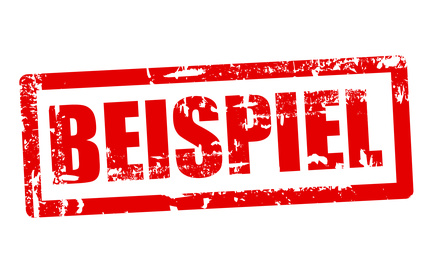 [Continuous text] ...End[Continuous text]...BibliographyPlease according to APA current edition Burnham, T. A., Freis, J. K., Mahajan, V. (2003). Consumer Switching Costs: A Typology, Antecedents, & Consequences, 31(2), 109-126.AppendixPlease number the entries in the attachment. Make sure that figures and tables also appear in the respective directories. [Continuous text] ...Statutory DeclarationI hereby assure you that I have written the present work independently and have not used any sources and tools other than those indicated, in particular no other than the information provided on the Internet. I have taken note of those paragraphs of the examination regulations that apply to me, which concern any attempts at fraud. I agree to the storage of my seminar paper for the purpose of plagiarism checking. I assure you that the content of the electronic version matches the content of the printed version. Signature:	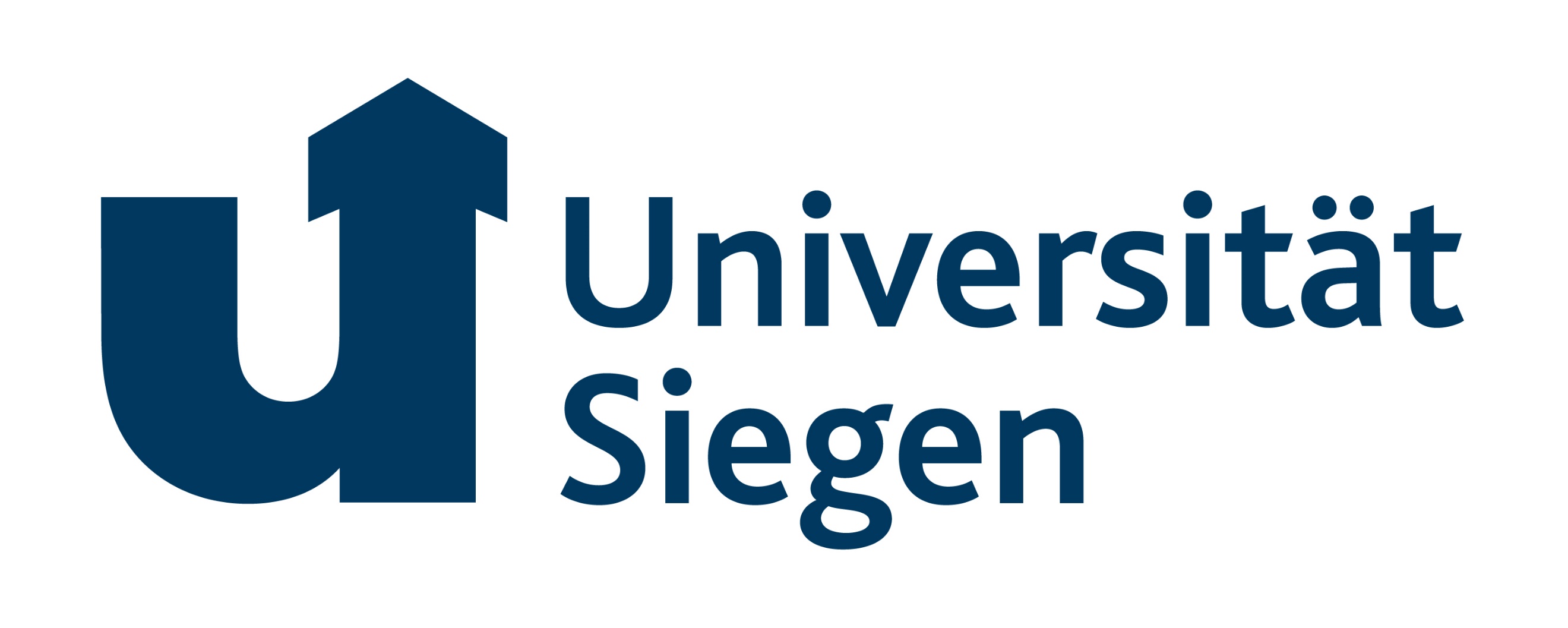 Faculty of Business Administration, Business Informatics and Business Law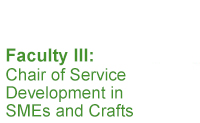 